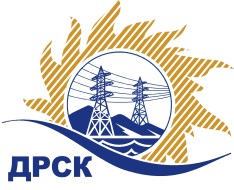 Акционерное Общество«Дальневосточная распределительная сетевая  компания»ПРОТОКОЛ № 422/УР-РЗакупочной комиссии по рассмотрению заявок открытого электронного запроса предложений на право заключения договора на выполнение работ  «Ремонт ПС 110/35/6 «Коболдо» филиала АЭС закупка № 1069 раздел 1.1.  ГКПЗ 2016ПРИСУТСТВОВАЛИ: 10 членов постоянно действующей Закупочной комиссии ОАО «ДРСК»  2-го уровня.ВОПРОСЫ, ВЫНОСИМЫЕ НА РАССМОТРЕНИЕ ЗАКУПОЧНОЙ КОМИССИИ: О  рассмотрении результатов оценки заявок Участников.Об отклонении заявки участника закупки ООО "АмЭСК"    Об отклонении заявки участника закупки ООО "ВОСТОК-СТРОЙИНВЕСТ"О признании заявок соответствующими условиям запроса предложений.О предварительной ранжировке заявок.О проведении переторжки.РЕШИЛИ:По вопросу № 1Признать объем полученной информации достаточным для принятия решения.Утвердить цены, полученные на процедуре вскрытия конвертов с заявками участников открытого запроса предложений.По вопросу № 2Отклонить заявку Участника ООО "АмЭСК" (675002, Амурская обл., г. Благовещенск, ул. Горького, д. 72, оф. 6) от дальнейшего рассмотрения на основании подпункта б) пункта 2.8.2.5. Документации о закупке как содержащую предложение, не соответствующие установленным условиям Документации о закупкеПо вопросу № 3Отклонить заявку Участника ООО "ВОСТОК-СТРОЙИНВЕСТ" (675000, Россия, Амурская обл., г. Благовещенск, ул. 50 лет Октября, д. 13/1, оф. 507) от дальнейшего рассмотрения на основании:- пункта 2.6.1.4 Документации о закупке в котором установлено требование от том, что итоговая стоимость заявки в сканированных документах указывается в строгом соответствии с последним по времени ценовым предложением, объявленным Участником в Системе b2b-energo;- пункта 2.6.1.3 Документации о закупке в котором установлено требование о том, что все требуемые документы в соответствии с условиями Документации о закупке должны быть предоставлены Участником через Систему b2b-energo в отсканированном виде в доступном для прочтения формате.По вопросу № 44.1 Признать заявки ООО "СтройАльянс" (675000, Россия, Амурская обл., г. Благовещенск, ул. Ленина, д. 196, корп. А, оф. 17), ООО "ЭК "СВЕТОТЕХНИКА" (675029, Россия, Амурская обл., г. Благовещенск, ул. Артиллерийская, д. 116)   соответствующими условиям закупки.По вопросу № 55.1. Утвердить предварительную ранжировку предложений Участников:По вопросу № 6Провести переторжку. Допустить к участию в переторжке предложения следующих участников: ООО "СтройАльянс" (675000, Россия, Амурская обл., г. Благовещенск, ул. Ленина, д. 196, корп. А, оф. 17), ООО "ЭК "СВЕТОТЕХНИКА" (675029, Россия, Амурская обл., г. Благовещенск, ул. Артиллерийская, д. 116).  Определить форму переторжки: заочная.Назначить переторжку на 15.04.2016 в 10:00 час. (благовещенского времени).Место проведения переторжки: электронная торговая площадка www.b2b-energo.ru  Ответственному секретарю Закупочной комиссии уведомить участников, приглашенных к участию в переторжке, о принятом комиссией решенииОтветственный секретарь Закупочной комиссии  2 уровня АО «ДРСК»                                                       ____________________   М.Г.ЕлисееваЧувашова О.В.(416-2) 397-242г. Благовещенск«13» апреля 2016№Наименование участника и его адресПредмет заявки на участие в запросе предложений1ООО "АмЭСК" (675002, Амурская обл., г. Благовещенск, ул. Горького, д. 72, оф. 6)Заявка, подана 05.04.2016 в 04:30
Цена: 5 660 460,00 руб. (цена без НДС: 4 797 000,00 руб.)2ООО "СтройАльянс" (675000, Россия, Амурская обл., г. Благовещенск, ул. Ленина, д. 196, корп. А, оф. 17)Заявка, подана 05.04.2016 в 04:07
Цена: 5 664 000,00 руб. (цена без НДС: 4 800 000,00 руб.)3ООО "ВОСТОК-СТРОЙИНВЕСТ" (675000, Россия, Амурская обл., г. Благовещенск, ул. 50 лет Октября, д. 13/1, оф. 507)Заявка, подана 05.04.2016 в 03:48
Цена: 4 847 000,00 руб. (НДС не облагается)4ООО "ЭК "СВЕТОТЕХНИКА" (675029, Россия, Амурская обл., г. Благовещенск, ул. Артиллерийская, д. 116)Заявка, подана 05.04.2016 в 03:08
Цена: 5 722 150,40 руб. (цена без НДС: 4 849 280,00 руб.)Основания для отклоненияЗаявка участника не соответствует предмету закупки. Через систему b2b-energo от Участника поступила заявка на другую закупку.Основания для отклоненияИтоговая стоимость заявки в сканированных документах не соответствует последнему ценовому предложению, объявленному участником в Системе b2b-energoВ электронный сейф площадки поступила только офертаМесто в предварительной ранжировкеНаименование участника и его адресЦена заявки  на участие в закупке без НДС, руб.Балл по неценовой предпочтительности1 местоООО "ЭК "СВЕТОТЕХНИКА" (675029, Россия, Амурская обл., г. Благовещенск, ул. Артиллерийская, д. 116)5 722 150,40 руб. (цена без НДС: 4 849 280,00 руб.)3,72 местоООО "СтройАльянс" (675000, Россия, Амурская обл., г. Благовещенск, ул. Ленина, д. 196, корп. А, оф. 17)5 664 000,00 руб. (цена без НДС: 4 800 000,00 руб.)3,4